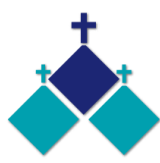 ___________________________________________THIRD SUNDAY IN EASTER			Year B 	13 & 14 April 2024A CHANGE TO RECONCILIATION TIMESWe have had reconciliation three times a month, once at each church. From next week there will be an opportunity at each church, each week. Friday      8.30am at  St Theresa’s Saturday  5.00pm at  Mother of GodSunday    8.30am at  Queen of HeavenOr by Appointment on Saturday mornings, (ring the Parish Office).PARISH DINNER 		Wednesday 24th April 6pm at Sunshine RSL, Dickson St Sunshine. Please call Ann-Maree 0401 192 079 or Mary A 0418 308 843.PARISH MOVIE MORNING 	Monday 29th April, meet at 'Sunshine Village Cinema' 10am, $10 entry, details to be confirmed, enquire with Ann-Maree 0401 192 079GLORY OF EUROPE PILGRIMAGE TOURSGain greater insight into the History, Geography and Unique features of these historic places….14 Days Tour for $5500 + Airfare. BOOK NOW  email: nativitytoursau@gmail.com or Ph: 0459 726 360 See Poster on noticeboard.ANNUAL SEMINARY ENQUIRY DAYThe annual Seminary Enquiry Day at Corpus Christi College will be held on Saturday May 19, if anyone is interested, please contact the Parish office 9311 3091.St Theresa’s Parish is committed to the safety of children, young people and vulnerable adultsREFLECTION by Nick BrodieReflecting on this Gospel passage, Pope Francis draws our attention to the three key verbs: look, touch, and eat.‘To look is not only to see,’ the Pope points out, adding that ‘it is more; it also involves intention, will.’ When Jesus asks the disciples to look at his hands and feet, therefore, he is not only offering visual proof of identity. Rather, Jesus is inviting his disciples to look at his wounded limbs as ‘a first step against indifference, against the temptation to look the other way before the difficulties and sufferings of others.’ Jesus’ wounds are still present for those with the courage to look at them.Similarly, Jesus’ invitation to the disciples to confirm his presence by touch has a teaching element too. ‘By inviting the disciples to touch him,’ the Pope suggests, ‘Jesus indicates to them and to us that the relationship with him and with our brothers and sisters cannot remain “at a distance”.’ Having seen the wounds, we must be close to the wounded.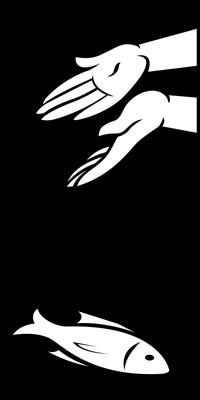 Finally, by eating with his disciples Jesus again did more than prove he was physically present at that specific moment. As the Pope points out, ‘eating, when we do so together, among family or friends … becomes an expression of love, and expression of communion.’Once again, the Gospel suggests Jesus’ action had a deeper meaning about Jesus’ continuing presence among his followers. As St Augustine said of the Eucharist, we become what we consume, which means something truly amazing: The Risen Jesus still eats with us!MASSES THIS WEEK ST THERESA’SDrummartin St, Albion  9.00am  Friday10.30am  SundayMOTHER OF GODBlanche St, Ardeer10.00am Wednesday (Pol)  9.00am  Thursday   6.00pm  Friday  (Polish)  5.30pm  Saturday10.15am  Sunday (Polish)QUEEN OF HEAVENHolt St, Ardeer  8.00am  Wednesday  9.00am  SundayCLEANERS REQUIREDPeople are needed for a cleaning roster at Mother of God, please contact parish office 9311 3091.COLLECTIONS RECEIVEDThanksgiving $811           Loose Money $256   Presbytery $645       Easter Offering $77?*Please NOTE Easter offering amounts seem to have been counted into the Presbytery Collection. PROJECT COMPASSION          THANK YOUOur Parish has raised $2371 to support Caritas Australia.  Thank you to all who have given so generously.   Returning any Envelopes or Boxes as soon as you can would be appreciated.COUNTERS     21st April       Team 4:    M Poulter, J CamilleriREADINGS    Today                             Next WeekActs 3.13-15,17-19                 Act 4.7-12Ps 4.1,3,6,8 (R.6b)                 Ps 118.1+8-9,21-23,26+28-29 (R.22)1 John 2.1-5                           1 John 3.1-2Luke 24.35-48                        John 10.11-18